Secretariaat: 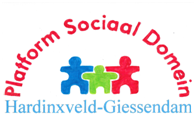 L. A. van WingerdenSpindermolen 73371 RN Hardinxveld-GiessendamT 	0184-670414E   	info@wmoplatform-hagi.nlW 	www.wmoplatform-hagi.nl Verslag vergadering bestuur en participantenraad, woensdag 4 december 2019, 19.45 uur in Pedaja.Aanwezig:Bestuur, participanten en notulist Platform: Ed Bohré, Hannie Bot, Corry Buijk, Henk Haeser, Arie Knegt, Jacques van de Minkelis (voorzitter), Marri de Ruijter, Wolter Smit, Paul Sterrenburg, Alie Stout, Hermine Strop, Adrie Teeuw, Leen van Wingerden, Annette van Dijk (notulist), Gast ter oriëntatie Platform: Hans de WitBetrokken ambtenaren: Jorien Fase, Frida Figueroa Gastspreker: Jeannette Smiesing, teamleider ServandaAfwezig m.k.: Piet de Keizer, Johan Maasland, Ruub Klop Agenda:Welkom en openingVan harte welkom door Jacques. We hebben een aantal gasten in ons midden: Jeannette Smiesing van Servanda, Jorien en Frida van de gemeente. Hans de Wit als mogelijk nieuw participant lid om met zijn kennis en vaardigheden ons wellicht te ondersteunen inzake toegankelijkheid. 1a.	Introductie van HansHans komt oorspronkelijk uit Sliedrecht. Sinds 2012 woonachtig in Hardinxveld aan de Buitendams. Werkzaam bij Mourik in Groot Ammers, aannemer op het gebied van wegenbouw. Heeft contact gezocht met ons bestuur om te kijken hoe het Platform werkt en of hij wellicht een bijdrage kan leveren in het kader van toegankelijkheid. Lokaal contact. Met Jeannette Smiesing, teamcoach van Servanda.Jeannette zal vanuit lokaal contact deze avond onze gastspreekster zijn. De Powerpoint die Jeannette handmatig gebruikt om haar toelichting te geven wordt achteraf digitaal toegestuurd.  Jeannette is woonachtig in Gorinchem en sinds september dit jaar werkzaam in Hardinxveld als teamcoach bij Servanda. Voorheen werkzaam geweest in Nieuwegein (o.a. ‘welzijn op recept’ ontwikkeld). Als welzijnsorganisatie is Servanda bezig met verbinding. Ingezet wordt op preventie: voorkomen is beter dan genezen. Dichtbij en buurtgericht werken. Pas buurtkamer geopend. Uitgaan van talenten en mogelijkheden van personen. Nieuw is dat Servanda onderdeel wordt van Sociale basis. Ze gaan daarin samenwerken met MEE plus en Vivenz. Dit wordt één organisatie. Kennis en expertise worden zo gebundeld. MEE en Vivenz richten zich op individuele personen en Servanda richt zich op het collectief (wel met dezelfde thema’s). Fijn dat het 1 aanspreekpunt wordt. Relatie sociaal team: Voor de poort van het sociaal team; dat gaat over meervoudige problematiek. Naam Servanda blijft gehandhaafd. Een aantal mensen uit MEE en Vivenz worden collega’s van Servanda medewerkers. Gezorgd wordt dat de medewerkers elkaar ook fysiek tegenkomen en gesproken wordt over hoe je zaken beter kunt doen.Initiatief: Automaatje. Onlangs heeft een inwoner van Hardinxveld het initiatief genomen voor Automaatje (van ANWB) en Servanda heeft er mede  voor gezorgd dat dit ook van de grond is getild. Ook linken aan een bestaand initiatief bestaat tot de mogelijkheid. Vraagbaak voor inwoners, voor verenigingen, voor lichte ondersteuning bijv. dmv aanvraag van fondsen of financiering: Een club die kan helpen om het financieel mogelijk te maken. 1x per 2 maanden een netwerk borrel waar medewerkers en organisaties uitgenodigd worden om elkaar te ontmoeten en contacten te leggen. Advies: activerend huisbezoek. Als je een bepaalde leeftijd hebt bereikt krijg je bezoek van een van de medewerkers. Nu in gesprek met de huisartsen om alles te stroomlijnen en dubbeling te voorkomen. Sociaal raadslieden helpen bij moeilijke situaties bijv. op het gebied van financiën. Voedselbank toewijzingen. Ondersteuning: inwoner helpen om weer regie over eigen leven te krijgen. Ook bemiddeling. Hulp bij thuisadministratie: huishoudboekje op orde brengen. Automaatje: ook vrijwilligers voor vervoer naar markt, ziekenhuis, winkel o.i.d. organiseren.Jacques: Vanuit SDD is de vraag gesteld om de financiële ondersteuning meer bij de gemeente neer te leggen. Jorien: We zijn juist blij dat dit door Servanda geregeld wordt. Jeannette: het kan ook onderdeel zijn van een compleet plaatje. Medewerkers Hennie of Monique begeleiden vrijwilligers voor thuisadministratie hierin, want de vragen kunnen soms complex zijn. Mensen moeten een bepaalde structuur geleerd worden om het huishoudboekje op orde te krijgen. Degenen die niet leerbaar zijn komen niet in aanmerking voor ondersteuning door de vrijwilligers. Een ambulante vrijwilliger van een zorginstelling kan dan bijvoorbeeld daarvoor aangewezen worden. Servanda bepaalt of de aanvrager in aanmerking komt voor ondersteuning door vrijwilligers. Digitale vrijwilligersbank. Ben je een organisatie dan kun je daar een vacature plaatsen, en mensen die op zoek zijn naar een vrijwilligersfunctie kunnen de site raadplegen of er iets passends te vinden is.  Mensen op weg helpen voor beweging. Buurtsportcoach kan hierin bemiddelen.Buurtondersteuning: Ondersteuning van initiatief kan voor bedragen onder de € 150,- direct door Servanda geregeld worden. Komt het bedrag hierboven dan is de MAG daarvoor de aangewezen weg. Buurtkamer: Het Luifeltje, Uranusflat; ook in de Dukdalf.Deelcafé (valt onder een eigen stichting) De Buurman: Monique van Servanda heeft daar ook weleens spreekuur. In Jupiterflat is bewonerscommissie zeer actief. Sport- en cultuurcoach: naast personen, begeleiden zij ook verenigingen als zij dat willen. Stimulans voor o.a. ouderen om te bewegen om fit en vitaal te blijven. Jeugd- en jongerenwerk (Ambulante medewerker, jeugdmedewerker, sport- en cultuurcoach): Jongeren stimuleren om zelf ook iets op te zetten, ook sociale vaardigheidstrainingen voor jongeren.Ambulant: veel op straat, in gesprek met jongeren, kan naar plekken gaan waar hangjongeren komen. Doel is om het weer veilig en aantrekkelijk te maken. Hierover is ook contact met scholen (pas begonnen, eerste ‘veldonderzoek’ is geweest). Voorzet overleg tussen wijkagenten, buurttoezicht en jongerenwerk.Arie K: Is er bij de contacten op straat ook aandacht voor depressiviteit bij jongeren? Worden de signalen dan opgepakt? Jeannette: als jongerenwerker zou je zulke signalen wel op kunnen pakken, maar eigenlijk kan iedereen dat, ook bijvoorbeeld begeleiders bij sportverenigingen. Wat moet je doen als je zoiets signaleert? Het sociaal team speelt hierin ook een rol.Eenzaamheid: wat doen we eraan als organisaties en hoe kunnen we er voldoende aandacht aan geven? Jeannette zal hier nog wat over doorsturen. Dementievriendelijke gemeente: uitwerking hiervan start. Jacques: maakt het uit dat je hierin ook deel uitmaakt van een groter geheel? Jeannette: Je zoekt elkaar op inhoud. Drempels worden lager. Adrie: dementievriendelijke gemeente is al 3 jaar geleden opgestart. Plannen en professionals vinden elkaar, maar worden de mensen ook gevonden?Jeannette: kan alleen maar iets zeggen over het nu en de toekomst. Het plan moet nog een ‘go’ krijgen vanuit de gemeente. Gisteren is er een bijeenkomst lokaal sportakkoord geweest. Allerlei verenigingen en betrokkenen zijn uitgenodigd om te laten zien dat er echt wat gedaan wordt. We trekken eraan.Jorien: Buurtsportcoaches nemen mensen diverse keren bij de hand en na een aantal maanden wordt er daadwerkelijk resultaat geboekt. Concrete zaken zoals de fietscursus worden positief beoordeeld.Henk: Luifeltje waar is dat? Oude kantoortje onder de Uranusstraatflat. Is eigenlijk verbouwde garagebox. Jeannette: in Boven Hardinxveld is er samenwerking met Buurt bestuurt. In elke buurt is er wel iets, en als dat zo is dan bemoeien we ons daarmee. Ed: waar zijn de flyers voor het Automaatje. Dit i.v.m. verzekeringstechnisch aspect. Automaatje is ontwikkeld door de ANWB en ook verzekeringstechnisch beproefd. Flyer wordt getoond aan Ed. Kan op veel plekken in de gemeente gevonden worden, o.a. gemeentehuis, bibliotheek.Corry: doelgroep is mensen met een fysieke beperking. Geen mensen met dementie. Met nadruk aan Servanda: Geef alstublieft veel aandacht aan dementievriendelijke gemeente. Heeft recent met iemand te maken gehad waarvan de partner dementie heeft. Corry heeft contact gehad met Alzheimerstichting, en tevens geprobeerd contact te leggen met Servanda. Dit bleek lastig. Corry constateert dat het personeelsbestand nogal fluctueert bij Servanda. Jeannette heeft daarin goed nieuws: website wordt binnenkort ge-update met nieuwe foto’s zodat de medewerkers weer goed in beeld zijn. Jacques dankt Jeannette voor haar uiteenzetting en we waarderen haar met een ‘Merci’.	Notulen vergadering 25 september.Over agendapunt 11 is nog wel wat te melden als het gaat om de toegankelijkheid van de voetbrug tussen de Peulen en Buitendams. Als Platform hebben we hierin veel gelobbyd en na het portefeuillehoudersoverleg is er vanuit het CDA initiatief genomen en de hele raad heeft erop aangedrongen dat dit geregeld moet worden. We hopen dat dit binnen afzienbare tijd ook daadwerkelijk aangepast zal worden. Wethouder Boerman is hier verkennend mee bezig.Verder geen opmerkingen over de notulen en derhalve worden deze hierbij vastgesteld. Notulen van 20 augustus, 24 september en 29 oktober 2019Geen opmerkingen. Samenstelling bestuur en participantenraadWe zijn benieuwd wat Hans na deze avond er van gaat vinden. Het zou tevens prettig zijn als we nog mensen kunnen vinden vanuit cultuur en sport. Gewijzigd voorstel aanpassing statuten.Toevoegingen in blauw zijn aanpassingen, dit vanwege de Lokale inclusie Agenda.Henk: artikel 10. Lid 5 moet lid 4 zijn? Wij denken van niet maar zullen er nog naar kijken. Artikel 11: verwijzing naar art. 6 lid 13 moet zijn naar lid 12. We hebben een reglement, maar dit wordt nog aangepast.Tracé van aanpassing statuten: goedkeuren in volgende bestuursvergadering en vervolgens naar notaris. Bezochte en aangekondigde bijeenkomsten na 16/9 (overzicht 2019 in bijlage).Met name ter informatie voor allen. Dank aan Leen. Henk was ook bij 14/11 vanuit verkeerscommissie. Werksessie 21 november 2019, lokale Inclusie Agenda (LIA), thema Vervoer (bijlagen + resultaat mini-enquête beurs t.g.v. Dag v.d. Ouderen)Jacques: Tijdens het laatste ambtelijk overleg soort werksessie gehad op basis van de onderwerpen die in de Lokale inclusie agenda komen. Johan is met de lokale inclusie agenda aan de slag gegaan en na afstemming met Corry en Paul is er inmiddels een vervolg aan gegeven.Jorien: LIA is door Platform op de agenda gezet. Laatste sessie is samenwerking geweest en ook Frida heeft bijdrage daaraan geleverd. Voor de 6 levensdomeinen hebben we gekeken wat zijn de aanwezige voorzieningen en wat kan er beter in Hardinxveld. Frida: LIA 6 levensdomeinen. Voor de eerste sessie 3 domeinen gepakt: Vervoer, Thuis, Onderwijs en Ontwikkeling. Ervoor gekozen, samen met het bestuur, om te starten met deze 3 domeinen. Daarna zullen we de volgende 3 domeinen pakken. We starten nu met de participanten met vervoer om de informatie te verrijken en breder te toetsen, ideeën op te halen en vervolgens prioriteren wat belangrijk is. Er is een bestuurlijke wens om het niet te groot te maken. Eerst kijken wat er is en wat er aangepast kan worden. In ‘De Ontmoeting’ zal dit ook ingebracht worden (de 6 domeinen in z’n geheel), de informatie wordt vervolgens verwerkt en dan gaat het naar de raad.Jacques: inventarisatie op onderdeel vervoer is gemaakt door Corry. Dit wordt in papieren versie aan ons aangereikt. Paul: worden de mensen om wie het gaat hier ook bij betrokken? Professionals met ervaringsdeskundigen moeten eigenlijk samenwerken. Corry: Als bestuur van de Zonnebloem zijn we nauw bij betrokken bij het thema vervoer. Echter, de mensen die het betreft dienen geen klacht in; zijn bang dat ze er op afgerekend worden. Jorien: het is wel zaak dat klachten inzake vervoer gemeld worden. Anders blijft het in sentimenten hangen en kun je het niet hard maken op het moment dat je daar zit. Paul: noemt naam van ervaringsdeskundige om deze participantenraad te versterken. Jacques: elke aanvulling is welkom. Wolter: klachten die ingediend zijn vanuit de Notarisappel, daar wordt niets aan gedaan. Paul: Vervoerder zet klanttevredenheid van 9,5 op de bus.Jacques: Het is lastig om in de ring rondom Dordrecht een goede dekking van de Drechthopper te krijgen. Uitgangspunten die in Drechtsteden zelf gehanteerd worden, zijn in de ringgemeenten lastiger te realiseren. We kijken naar het Excel-overzicht inzake vervoer.Jorien: Wat vinden jullie ervan? Wat missen jullie? Waar willen jullie de nadruk op leggen?Diverse opmerkingen passeren de revue:Leen: juist deze week adviesaanvraag langsgekomen voor 2 nieuwe gehandicaptenparkeerplaatsen in Boven-Hardinxveld. Dit ligt op het bordje van Johan en Hans om hier eens naar te kijken. Dit initiatief komt van Fien Wonen.Als Wijkhopper te druk is wordt Drechthopper ingezet. Ed: eerst wordt er langs allerlei adressen gereden, voordat je bij je eigen adres aankomt. Heeft ook te maken met lokale kennis. Chauffeur uit bijv. Alblasserdam volgt navigatie en rijdt niet efficiënt. Jacques: invulling vervoer vereist ook lokale kennis.Wolter: Automaatje heeft op dit moment meer vrijwilligers dan mensen om op te halen. Jeannette: beter zo dan andersom. Er is een goede promotie geweest en overal wordt geflyerd. Het heeft even tijd nodig. Adrie: diverse organisaties regelen vervoer voor hun eigen bijeenkomsten. Bijv. Alzheimercafé, PCOB, seniorenvereniging.Jorien: App gemeente Hardinxveld is 2 weken in de lucht. Adrie: telefonisch contact met de gemeente Hardinxveld lastig.Enquête: dag van de ouderen. Alie heeft deze doorgelopen. Prijs is toegekend aan oplossing voor klacht: maatwerkvoorzieningen bij Drechtsteden lopen stroef  => weer eigen Wmo loket. Volgens Jorien is het niet realistisch dat dit terugkomt bij de gemeente.Veel opmerkingen bij de enquête hebben te maken met vervoer. In hoeverre neemt de gemeente contact op met lokale bedrijven enz. waar de voorzieningen niet inclusief zijn? Punt meenemen in besprekingen. Jorien en Frida: hebben voldoende munitie om met de uitwerking van het thema vervoer verder aan de slag te gaan.Signalen vanuit de samenlevingPaul: heeft de opmerking die vorige vergadering aan de orde is geweest inzake Stichting Leergeld, besproken met diverse bestuursleden die hij onlangs heeft ontmoet. Het bestuur gaf aan dat er geen problemen zijn bij de Stichting maar bij de sociale dienst kan er in het traject van de aanvraag iets misgaan.Er zijn 70 Stichtingen in Nederland. Paul weet niet hoe het hier precies geregeld is. Voorheen vielen wij onder Alblasserwaard en Vijfheerenlanden. Nu zitten we bij Stichting Leergeld Drechtsteden. Elk van die stichtingen regelt het zelf en anders en ook de toegangsnorm is anders.Jacques: heeft de vraag neergelegd bij Drechtsteden of dit probleem werd herkend, en dit was niet het geval.Overige mededelingenGeen.Volgende vergadering 18 maart 2020, 19.45 uur in PedajaDe 2 onderwerpen (Thuis en Onderwijs & Ontwikkeling) die al aan de orde zijn gekomen tijdens de werksessie, kunnen we voor de volgende participantenvergadering inplannen. RondvraagJeannette: Netwerkborrel wordt regelmatig georganiseerd. Is het handig om dit ook aan jullie te sturen? Leen ontvangt deze al maar uitnodiging kan worden doorgestuurd.Adrie: contact gehad  met Johan Maasland. Hij heeft a.s. dinsdag afspraak bij de gemeente over vuilnisbakken bij Peulenflat.Corry: is afgelopen maandag bij werkconferentie sport en beweging geweest. Ook aandacht voor mensen met fysieke beperking. Zeer waardevol. Moeilijk probleem is kinderen met beperking (ADHD, Autisme). Niet zichtbaar, maar kunnen soms lastig aansluiting vinden. Bij sportverenigingen moet ook de inclusiviteit aan de orde gesteld worden. SluitingJacques wenst ons heel fijne feestdagen en een gezond begin van 2020.  Hopelijk hebben we een regelmatige ontmoeting in het nieuwe jaar. Te doen gebruikelijk aan het eind van het jaar, wordt er een waardebon uitgereikt aan de vrijwilligers als dank voor hun inzet.